Series: Pray Give ServeMessage: A Limitless Love                                    July 3, 2016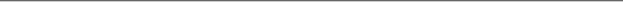 The best way to do life… through God’s limitless love.
1 Corinthians 12:31-13:7Limitless love flows into action.
1 John 3:16-19
The Problem: Jesus’ love is truly limitless!
Matthew 5:43-48
The Bigger Problem: Who is my “neighbor”?
Luke 10:25-37; Psalm 31:9-12A Better Question: Is there another way?
John 14:6; Mark 10:13-17; Romans 10:9-13Notes:________________________________________________________________________________________________________________________________________________________________________________________________________________________________________________________________________________________________________________________________________________________________________________________________________________________________________________________________________________________________________________________________________________Praying Together Take some time to list below what is weighing down your heart and bring it to God in prayer: